KUPNÍ SMLOUVA O PRODEJI AUTOMOBILU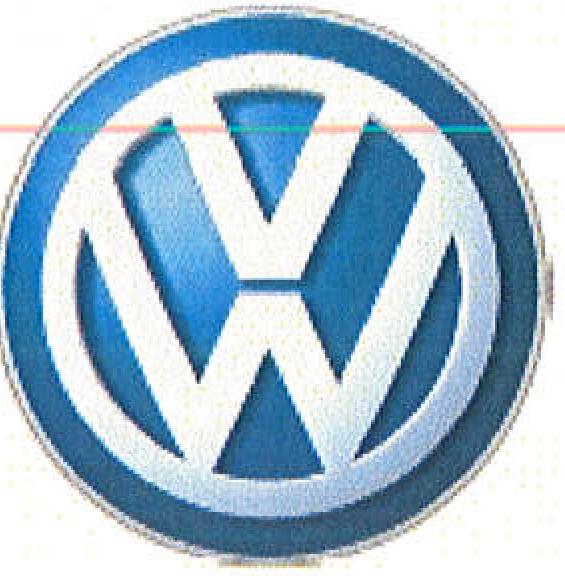 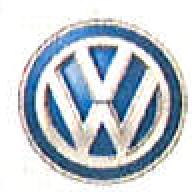 Smluvní strany Prodávající:a Kupující:Bližší informace ke zpracování osobních údajů naleznete na http://www.porsche.co.cz/osobni-udaje, případné si vyžádejte tištěnou verzi u svého prodejce.uzavřely níže uvedeného dne následující smlouvu1. Předmět smlouvy1.1 Prodávající se zavazuje, že kupujícímu odevzdá následující vozidlo značky Volkswagen (dále jen „vozidlo"), a umožní mu nabýt vlastnické právo k němu:Kombinovaná spotřeba Benzin: 5,9 I/100km Spotřeba ve městě Benzin: 7,2 I/100km Spotřeba mimo město Benzin: 5,2 I/100km Kombinované emise CO2 Benzin: 135 g/kmPoznámky:1.2 Kupující se zavazuje, že vozidlo převezme a zaplatí prodávajícímu kupní cenu. 19.09.2019Jméno: Sídlo/Bydliště: IČO/RČ/č.OP: DIČ:Zástupce:Městské středisko soc.sl.Marie 
Bartoňova 1998, 54701 Náchod 70947589Mobil: Email:Info email:                                   Tel:	Model:Objem motoru: Výkon kW/k: Převodovka: Číslo karoserie:Akční Caddy Trendline 1,0 TSI GO! 999 ccm75/1025-stupňová převodovkaBarva vozu: Barva potahů: Kód barvy: Číslo komise:SABTL2V2Červená Kirsch Titan.černá-Moonrock 48461 HC